DOSSIER DE CANDIDATURE POUR UN VOLONTARIAT EN FRANCEAPPLICATION FORM FOR FRENCH VOLUNTARY SERVICEPRÉNOM / First name : NOM  en majuscule / Surname – in capital letters : Photo d’identité / ID photo  (en cas de difficultés, merci de joindre par mail une photo à votre dossier)Vous candidatez pour :  Une activité de volontariat - Corps Européen de Solidarité (ex SVE) en France NOM / Surname : Prénom / First name : Adresse / Address : Code Postal / Postal Code : 	Ville / City : Pays / Country :	Nationalité / Nationality : Téléphone / Phone number with international dialling code : N° de portable / Mobile number : Adresse e-mail / E-mail address :		
Identifiant Skype : Date de naissance / Date of birth :	 	Pays et ville de naissance / Country and city of birth : 		 SITUATION PERSONNELLEPersonal situationCes informations nous permettront de vous orienter vers la mission qui vous conviendra le mieuxThis is to help with placing you, not to disqualify you in any way
Célibataire (single)	Marié (married)	Pacsé (civil partnership)  
 Autre 	Nombre d’enfants (children) : Êtes-vous actuellement : En activité  (working)                       Précisez la profession exercée :  Étudiant(e) (University student)      Précisez le cycle de formation en cours :  Lycéen(ne) (High-school student)   Précisez le cycle de formation en cours :  En formation (hors études supérieures) (training courses)	Intitulé de la formation :  Sans activité (unemployed)Si vous souhaitez nous communiquer des informations qu’il vous paraît important que nous connaissions au sujet de votre santé, merci de le faire ici. Cela nous permet d’évaluer les missions les plus appropriées pour vous et de mieux vous accompagner.If you wish to tell us information about your health that you think are important for us to be aware of, please do so here. This will help us determine the placements better suited for you and to accompany you more efficiently. Y-a-t-il un/des médicaments que vous devez prendre ? 
Do you have to take any special medication ?Êtes-vous titulaire d’un permis de conduire / Do you have a driving licence ? 	Oui 		Non 		En cours 	Avez-vous un casier judiciaire vierge / Do you have a clean criminal record ?	Oui  		Non Si non, vous ne serez pas exclu(e) du programme, mais nombre de nos établissements partenaires et accueillant des volontaires sont obligés par la loi de vérifier en amont le casier judiciaire du volontairePersonne à contacter en CAS D’URGENCE / Emergency contact
Nom (Surname):				Prénom (First name) : Lien de parenté (Relationship) : Adresse (Address) : Code Postal (Postal code) :		          Ville (City) : Pays (Country) : 
Téléphone (avec l’indicatif du pays) :  (Phone Number- with international dialling codes+prefixes)N° de portable (avec l’indicatif du pays) : (Mobile phone – with international dialling codes+prefixes)Adresse e-mail (E-mail address) : 	Qu'est-ce qui vous a le plus intéressé dans vos études ou votre formation professionnelle ? 
What did you like the most about your studies or your professional training ?Comment se dessine votre orientation ? (études, début de carrière...) Pourquoi ce choix ? 
What are your career plans (studies, beginning of your career …) Why this choice ?Avez-vous une expérience pratique du service et de l'entraide ?  Si oui,  qu’est-ce qui vous a le plus marqué dans cette expérience ?Do you have any experience with service or assistance - If yes, what do you remember about it ?Racontez une expérience vécue qui vous semble avoir été réussie. Dites pourquoi.Tell us more about an experience you lived that you think has been successful. Explain how.Racontez une situation difficile à laquelle vous avez été confronté(e). Qu’avez-vous fait pour y remédier ?Tell us about a difficult situation you had to face, what did you do about it ?Avez-vous déjà effectué un Volontariat en France ou à l’étranger ? (SVE, Service Civique,…) Si oui, quel programme, où et combien de temps ?Have you already done a voluntary service in France or abroad ? (EVS, Civic Service, other programs) ? If so, which program, where and how long ? Oui / yes 					Non / No Vous êtes candidat pour un volontariat en France : Votre candidature est-elle définitive ? Si non, pourquoi et jusqu'à quand est-elle conditionnelle ?You apply for a 6/12 months period of voluntary service abroad. Is your application definitive ? If not, why and when will you know for sure ?Oui / yes	Non / No  		Avez-vous d’autres candidatures en cours en-dehors de VISA-AD ?
Did you apply for other projects apart from VISA-AD ?Oui / yes		Non / No Si oui, veuillez préciser / please give us more informationA partir de quand êtes-vous disponible pour démarrer une mission de volontariat avec VISA-AD ?When are you available to start a voluntary service with VISA-AD ?Y a-t-il une date à laquelle votre mission doit impérativement prendre fin (pour cause de reprise d’études, formation, ...) ? Is there a date when you mission must end (beginning of school year, training classes…)	Oui / yes 	merci d’en préciser l’échéance / please specify  : 		Non / no Pourquoi ? Quelles sont les motivations qui vous poussent à réaliser un volontariat? What motivates you to achieve an international voluntary service ?AVEC QUI ? Who would be the beneficiaries ?
Veuillez indiquer vos préférences de 1 à 7, le chiffre 1 correspondant au public avec lequel vous aimeriez interagir le plus au cours de votre mission. Please indicate your preference 1= preferred / 7 = least preferred :DANS QUEL DOMAINE ?  Which topics ?Veuillez indiquer vos préférences de 1 à 7 (le chiffre 1 correspondant aux domaines/tâches qui vous plairaient le plus dans le cadre de votre mission) please indicate your preferred field of mission (1= preferred /7 =less preferred):Quelles sont vos attentes par rapport au secteur d’activité que vous avez choisi ?
What are your expectations towards the activity sector you choose ? Quelles sont vos qualités humaines pour le secteur d’activité que vous avez choisi ?
What qualifies you in terms of human attributes for the activity sector you choose ? Quels sont vos défauts qui pourraient nuire ou entraver le bon déroulement de votre service ?
Do you think there are any attributes of yours that could hinder the good realization of your service ?Quelle a été la réaction de vos proches lorsque vous leur avez dit que vous vouliez faire un service volontaire à l’étranger ? 
How did your parents and friends react when you told them you planned to do voluntary service abroad ? Quelles autres remarques/questions auriez-vous souhaité ajouter/poser ?
Which other remarks/questions would you like to have answered ?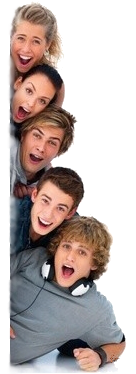 Conformément à la législation en vigueur, toutes les missions proposées par VISA-AD sont à caractère laïque. Cependant, VISA-AD est partenaire de réseaux œcuméniques, catholiques et protestants. Certains lieux de missions proposés sont ainsi des lieux religieux.In accordance to the French law, the international voluntary projects offered by VISA-AD are secular. However, VISA-AD has developed partnerships with ecumenical, catholic and protestant networks. Some placements offered to volunteers are therefore located in religious environments.Êtes-vous ouvert à accomplir votre mission dans un environnement religieux ? 
Would you be open to do your volunteering in a religious environment ? 	Oui / yes  		Non / no 	Indifférent / not important Je certifie l'exactitude de tous ces renseignements :I certify that the above information are accurate Fait à / done at			le / date Signature : INFORMATIONS PERSONNELLESPersonal dataPRÉSENTATION Resume 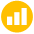 EXPÉRIENCE PROFESSIONNELLE / WORK EXPERIENCEEXPÉRIENCE PROFESSIONNELLE / WORK EXPERIENCEEXPÉRIENCE PROFESSIONNELLE / WORK EXPERIENCE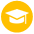 FORMATION - DIPLOME / EDUCATION - DIPLOMAFORMATION - DIPLOME / EDUCATION - DIPLOMAFORMATION - DIPLOME / EDUCATION - DIPLOMA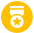 COMPÉTENCES / SKILLS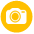 EXPÉRIENCE DE BÉNÉVOLAT OU D’ANIMATION / VOLUNTEER EXPERIENCELANGUES / LANGUAGESINFORMATIQUE / SOFTWARELANGUES / LANGUAGESINFORMATIQUE / SOFTWAREASSOCIATION / NON PROFITSPORT › ASSOCIATION / NON PROFITSPORT › ASSOCIATION / NON PROFITSPORT › ASSOCIATION / NON PROFITSPORT › VOTRE PROJET DE VOLONTARIATyour project of voluntary serviceOrdre de préférence (order of preference)PublicPublicEnfants ChildrenAdolescents en difficultés Work with Adolescents with difficultiesPersonnes en situation de situation de handicap psychique ou physique    □ enfants 	   □ adolescents 	 □ adultesWork with people with physical or psychological disabilitiesPersonnes âgées Elderly peoplePersonnes en situation de précarité (réfugiés, sans-abris…)Homeless/refugeesGroupes d’adultes (bénévoles, étudiants) Adults : volunteers, students…Tous publics no preferenceOrdre de préférence (preference order)PublicPublicSolidarité Solidarity and social issuesEducation pour tous Educational sectorLoisirs LeisureCulture, Arts, MédiasMémoire et citoyenneté (valorisation d’un patrimoine historique, mobilisation citoyenne des habitants d’un quartier) Heritage protection and civic educationEnvironnement (prévention/protection de la nature)Environment, nature conservationSanté Health